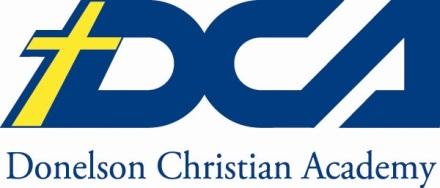 Donelson Christian Academy is a Pre-K through 12 regionally-accredited, coeducational, college-preparatory, Christian day school enrolling 850 students. Founded in 1971, the 25-acre campus is in a residential section of Donelson, TN, a suburb twenty minutes from downtown Nashville, TN. The Academy seeks to serve Christ by assisting parents in providing students with a challenging, college preparatory education taught from a non-denominational biblical worldview that develops the whole person into a Christ-like leader in the home, church, and community.The Academy is looking for a dedicated, elementary classroom teacher to join our exceptional team of educators. The teacher must exemplify the school’s mission and vision to all stakeholders.

Elementary Teacher Responsibilities:Develop appropriate lesson plans and instructional materials and teach assigned curriculum to all studentsUse data to drive instructional decisions and provide differentiated lessons as neededEstablish and maintain standards of student behavior needed to achieve an optimal learning environmentMotivate students to develop skills, attitudes, and knowledge needed to provide a good foundation for lifelong learningEstablish positive and effective rapport with students and create a classroom environment that is favorable to learning and personal growthIdentify student needs and collaborate with other professional staff members in assessing and helping studentsGrade homework assignments, quizzes, and tests promptlyCommunicate regularly with parents to provide updates on student academic progress and behaviorCollaborate with co-workers for the purpose of improving the overall quality of instruction and student learningSupport students outside of school and practice the ministry of presence at fine arts and athletic eventsAttend meetings with grade level team, parents, and school staffServe on various committees to ensure functionality of the schoolElementary Teacher Requirements:Bachelor's degree in educationBelief, support, and acceptance of Donelson Christian Academy’s Statement of FaithTeaching experience preferredProficient in using technology to support instructional educationA thorough understanding of best practices in teachingExcellent interpersonal, verbal, and written communication skillsOrganized, flexible dispositionAbility to engage, connect, and inspire studentsDisplaying an “Always Learning Attitude,” desiring to acquire professional knowledge about current developments in educationIntegrate a Biblical worldview into instruction where possibleDesire to be a Christian role modelApplicants interested in impacting elementary students through teaching while modeling Christian principles beginning July 28, 2023 should send a cover letter, resume, completed application found at https://www.dcawildcats.org/about/employment, transcripts, and three letters of recommendation to:ATTN: Natalie Brown, Elementary Principal
Donelson Christian Academy
300 Danyacrest Drive
Nashville, TN 37214
nbrown@dcawildcats.org
DCA Statement of FaithWe believe the Bible to be the inspired and only infallible authoritative Word of God.  (II Timothy 3:16)We believe that there is one God, eternally existent in three persons-Father, Son and Holy Spirit.  (I John 5:4-6)We believe in the deity of our Lord Jesus Christ, in His virgin birth, in His sinless life, in His miracles, in His vicarious and atoning death through His shed blood, in His bodily resurrection, in His ascension to the right hand of the Father, and in His personal return in power and glory.  (I Corinthians. 13:3, I Peter 2:21-24, John 3:1)We believe that for salvation of the lost and sinful man, regeneration by the Holy Spirit is absolutely essential.  (Romans 3:21, Galatians 4:4-7)We believe in the present ministry of the Holy Spirit, by whose indwelling the Christian is enabled to live a Godly life.  (Galatians 5:22-25)We believe in the resurrection of both the saved and the lost; they that are saved unto the resurrection of life; and they that are lost unto the resurrection of damnation.(John 5:24, 28, 29)We believe in the spiritual unity of believers in our Lord Jesus Christ.  (John 17:21-23)Donelson Christian Academy admits students of any race, color, national and ethnic origin to all the rights, privileges, programs, and activities generally accorded or made available to students at the school. Donelson Christian Academy does not discriminate on the basis of race, color, national and ethnic origin in administration of its educational policies, admissions policies, scholarship and loan programs, and athletic and other school-administered programs.